Dijaška skupnost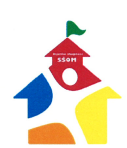 Srednja šola za oblikovanje MariborPark mladih 82000 Maribor PRIJAVNICA ZA KANDIDATA ZA PREDSEDNIKA/CO Dijaške skupnosti Srednje šole za oblikovanje Maribor za šolsko leto 2021/22Ime in priimek: _________________________________________Razred: _____E-naslov: _________________________________Kratka predstavitev kandidata (na kratko zapišite nekaj o sebi, svojih interesih, osebnostnih lastnostih, prednostih)Okvirni načrt delovanja Dijaške skupnosti Srednje šole za oblikovanje Maribor v šolskem letu 2021/22 (Zapišite ideje za aktivnosti, ki bi jih pod vašim vodstvom izvedli v šolskem letu 2021/22. Zapišite svojo vizijo, ideje, cilje. Načrt naj bo skladen s Poslovnikom Dijaške skupnosti SŠOM).Motivacijsko pismoKandidati morajo prijavo posredovati na naslov Srednja šola za oblikovanje Maribor, Park mladih 8, 2000 Maribor (po pošti ali osebno v tajništvo) ali na elektronski naslov mentorja dijaške skupnosti renato.flis@ssom.si . Prijava je vložena pravočasno, če je bila poslana najkasneje do 10. 9. 2021. Prijavnice, ki bodo prispele po navedenem roku ne bodo upoštevane.Datum:								Podpis: